23rd June 2022Dear Parents / CarersAfter a successful visit this year, we are delighted to say we will be running our residential visit to Crowden Outdoor Activity Centre (in the Peak District) again this year. The date is to be confirmed depending on numbers but will be either Monday – Wednesday or Wednesday – Friday between 5th June & 16th June 2023. To provide this educational non-curriculum visit to our students, we aim to keep the costs to a minimum. The total cost of this visit will be £195 per person. Uplands Junior LEAD academy will be covering the cost of the coach. Included in this price is  All meals from the evening of arrival to Lunch on day of departure. Food will be either halal or vegetarian and children will provided a choice closer to the time. 4 Day time activities (each lasting half a day) 1 Evening activity on the first night All Specialist equipment To secure your child’s place on this visit, please pay a deposit of £50 (using the online payment system) before 23rd  September 2022. Please note: All deposits are non-refundable. The remaining balance can be paid in full or instalments and must be paid by 30th April 2022. Instalment dates are as follows: Upon Booking - £50 Deposit (This is retained should you withdraw your child)October 31st - £25November 30th - £20December 31st - £20January 31st - £20February 28th - £20March 31st - £20April 30th - £20By paying the deposit, you are committing to your child attending the visit. It is important to keep up to date with the payment plan. Failure to do so will result in your child's place being forfeited and the amount below being retained (Cancellation Charges). You are more than welcome to pay in whole or large payments. Up to 90 days prior to the visit - 25% (Deposit) retained89 - 57 days prior to the visit - 50% retained56 - 29 days prior to the visit - 70% retained28 days or less prior to the visit date - 100% retainedShould the number of children fall below the minimum number that Crowden need, the visit may need to be cancelled. We will hold a parent and child meeting on 7th September at 4.15 and then again at 5pm for parents to come along and find out more about the residential.In the meantime, please complete the expression of interest form, which will be emailed via School Comms and, on our website, so that we can provisionally book the centre for these dates. This does not commit you to the trip but merely states you are interested in finding out more about it. After the information session on 7th September, parents will need to pay a deposits will need to be paid by 23rd September 2022 via the school gateway, to secure a place for their child.If your child is in receipt of the Pupil Premium Grant, Uplands Junior Academy will pay the amounts stated above. The office can confirm if your child is on PPG. However, if the parent of the PPG child consents and then withdraws, the parent will need to pay £100 to the school to cover the costs.It is a fantastic trip, the children who have recently been loved it, and there will be photos and a video on our website soon.We would very much like all children to take part, hence the early notification and the opportunity for parents to budget and save over the next year.Kind regards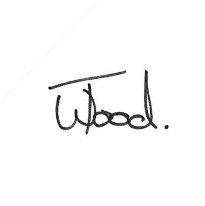 Mrs. T Wood (PE Coordinator)